Table S1. Collection areas, GPS Latitude and GPS Longitude of three Australian wild rice taxas from near Cairns, Queensland, Australia in May 2014.NA, Not AvailableCollection AreaCodeWild rice TaxaGPS LatitudeGPS LongitudeHabitatAbattoir SwampEnvironmental ParkATaxa- AS16.38.085E145.19.366NABrooklyn Wildlife Sanctuary, Mulligan HighwayBO. australiensisS16.34.761E145.11.335NALakefield National ParkDTaxa-BS14.50.968E144.10.086NALakefield National ParkETaxa-BS14.51.791E144.10.031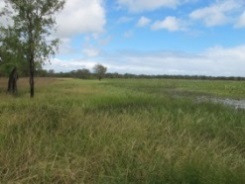 Lakefield National ParkFO. australiensisS15.10.633E144.21.162NAPeninsulaDevelopmental RoadCO. australiensisS15.43.886E144.40.503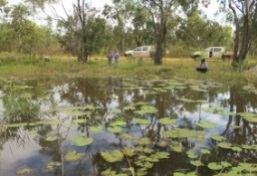 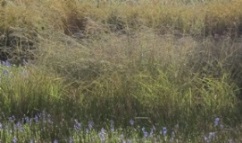 PeninsulaDevelopmental RoadGTaxa-BS15.26.370E144.12.667PeninsulaDevelopmental RoadHTaxa-BS15.28.161E144.14.539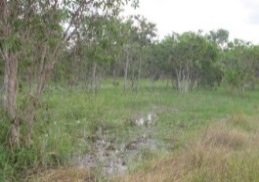 PeninsulaDevelopmental RoadIO. australiensisS15.31.833E144.22.973NAMareeba wetlandJTaxa-BS16.56.268E145.21.040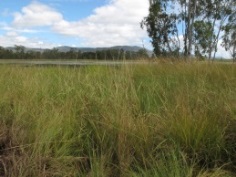 Mareeba wetlandKTaxa-AS16.55.680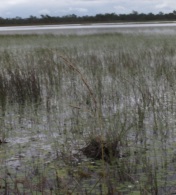  E145.21.474